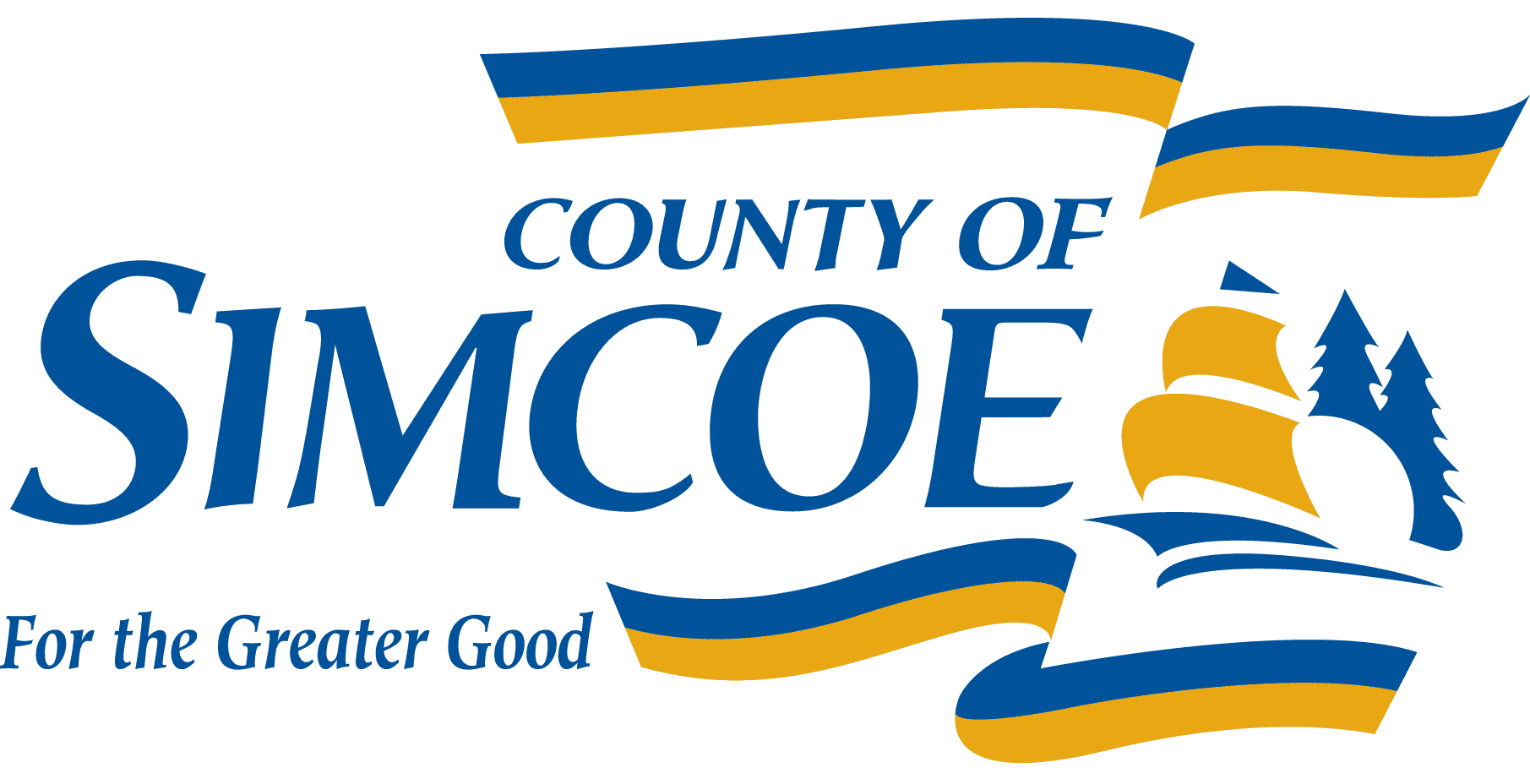 Job Title: Housing ClerkEmployment Status: Permanent - Full TimeReference Code: 1407Closing Date: September 16, 2021Location: Midhurst, ON L9X 1N6 CAPosition SummaryThe Housing Clerk is responsible for providing administrative and clerical duties that support the efficient day to day operations of the Social Housing Department.Position RequirementsA minimum of two (2) years of varied office experience.Minimum one (1) year post-secondary certificate in Office Administration or equivalent to obtain a general knowledge in clerical/office functions (or a combination of education and experience).Advanced word processing, spreadsheet and database application skills.  Demonstrated keyboarding skills at 55-60 words per minute.Strong interpersonal and communication skills.Criminal reference check with vulnerable sector clearance.Compensation $23.31 - $28.10 per hourTo ApplyView the job description and submit your application online at www.simcoe.ca/jobs 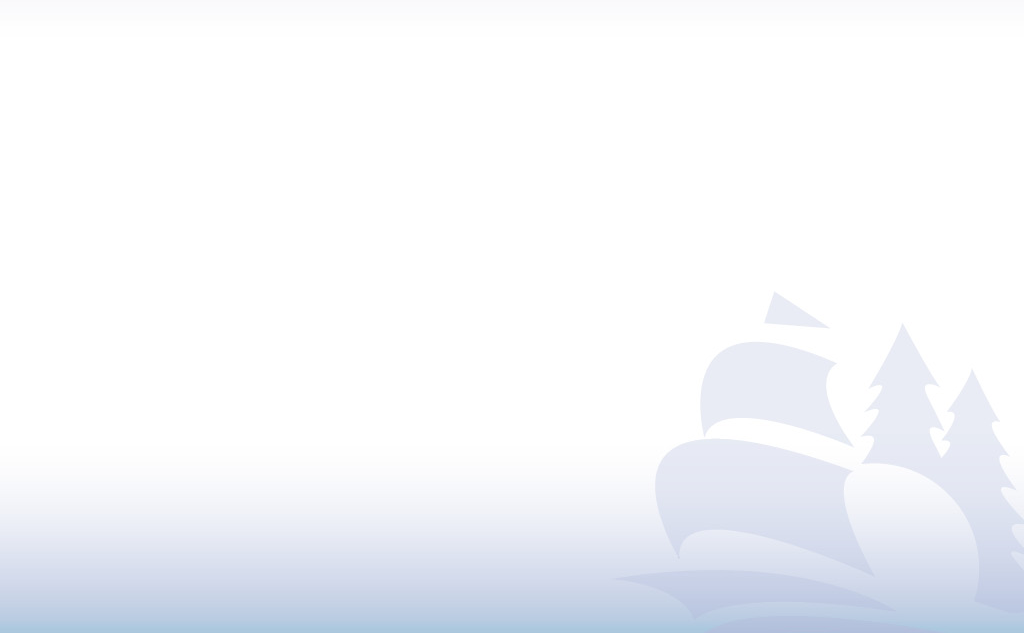 